KANSAS AGRICULTURE WEEKMarch 23 - 29, 2014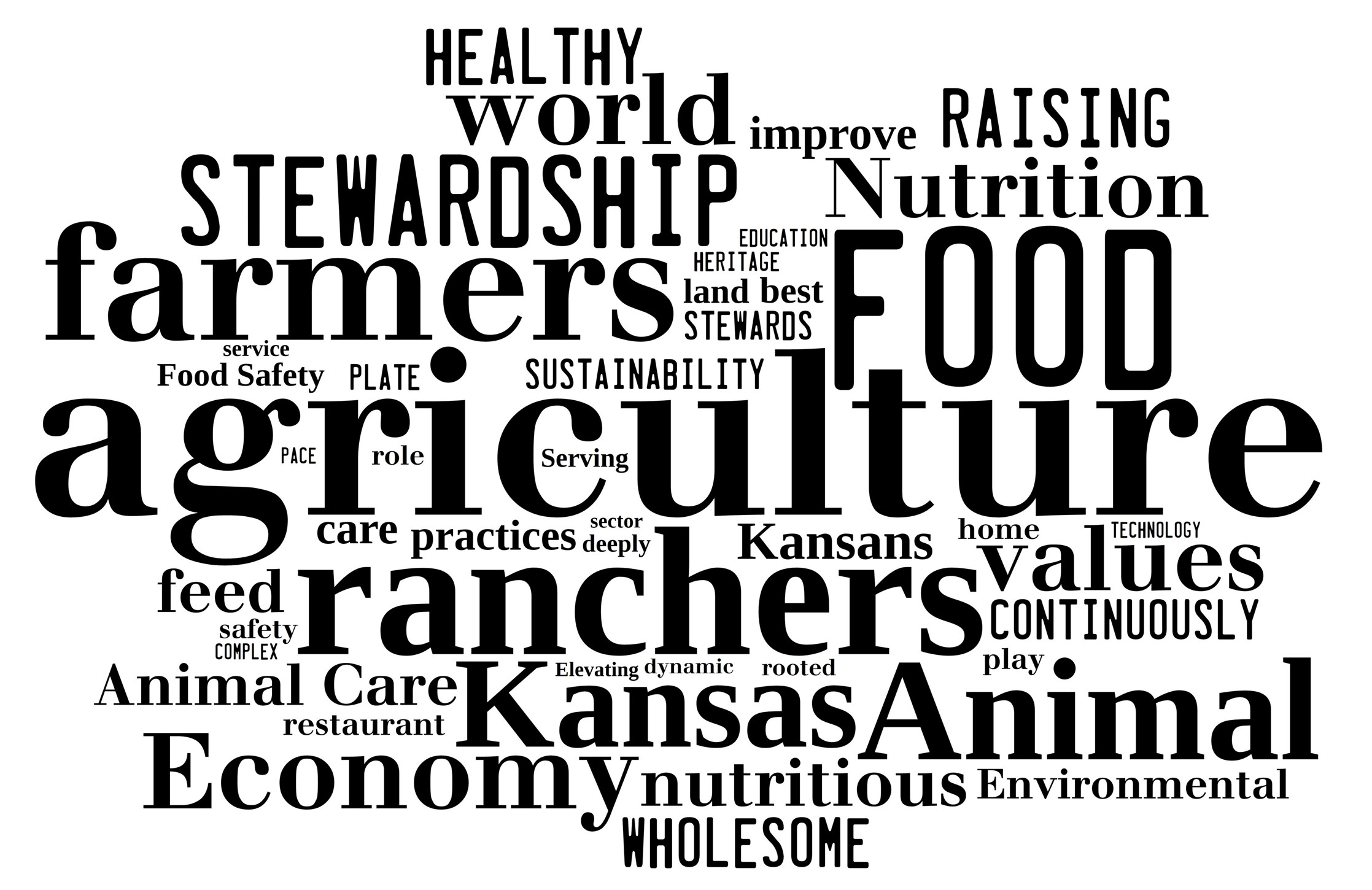 {Title of Local Celebration}{Use this space to invite community members to your local Ag Day or Ag Week celebrations. Include details and links to pertinent information.}